          「2019運動休閒產業青年創就業座談會」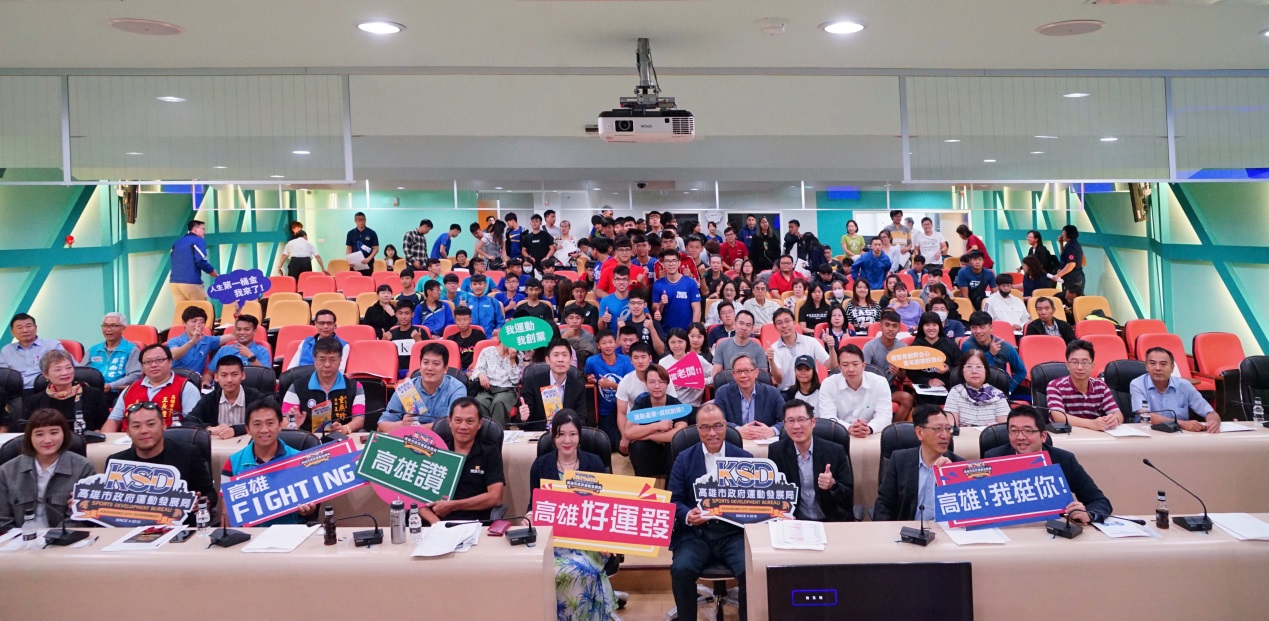 